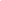 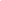 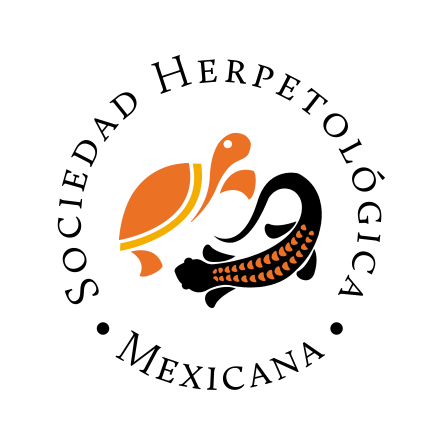 Nombre y grado: ________________________________________________________Institución: ______________________________________________________________________________________________________________________________________Dirección: ________________________________________________________________________________________________________________________________________Correo electrónico: _____________________________________________________Resumen curricular (300 palabras max.)Los depósitos deben realizarse a la cuenta 0516-5799714 de BANAMEX (CLABE interbancaria 002180051657997145) a nombre de la SOCIEDAD HERPETOLÓGICA MEXICANA A. C. Para  confirmar su pago,  enviar la ficha de depósito junto con este formato a las direcciónes de correos electrónicos: annyperaltagarcia@yahoo.com.mx y
socherpmex@yahoo.com . En caso de ser estudiante, anexar comprobante.SOCIOCUOTA ANUAL (enero-diciembre 2018)Estudiante$ 300.00  (         )Regular$ 400.00  (         )Estudiante extranjero                          $ 30.00 USD  (         ) Regular extranjero                          $ 45.00 USD  (         ) 